9	النظر في تقرير مدير مكتب الاتصالات الراديوية وإقراره، وفقاً للمادة 7 من الاتفاقية:1.9	بشأن أنشطة قطاع الاتصالات الراديوية منذ المؤتمر العالمي للاتصالات الراديوية لعام 2015 (WRC-15)؛(8.1.9)1.9	القرار 958 (WRC-15) - البند 3 بالملحق( إجراء دراسات بشأن الجوانب التقنية والتشغيلية للشبكات والأنظمة الراديوية والاحتياجات من الطيف بما في ذلك إمكانية تنسيق استخدام الطيف لدعم تنفيذ البنية التحتية للاتصالات ضيقة النطاق وعريضة النطاق من آلة إلى آلة، ووضع التوصيات والتقارير و/أو الكتيبات، حسب الاقتضاء، واتخاذ الإجراءات اللازمة في نطاق عمل قطاع الاتصالات الراديوية.مقدمةقرر المؤتمر العالمي للاتصالات الراديوية لعام 2015 (WRC-15) إجراء دراسات عاجلة "لدعم تنفيذ البنى التحتية للاتصالات من نمط الآلة الضيقة النطاق والعريضة النطاق" في إطار البند 1.9 من جدول أعمال المؤتمر WRC-19، المسألة 8.1.9، وأن يقدم مدير مكتب الاتصالات الراديوية تقارير عن هذه الدراسات في إطار البند 1.9 من جدول أعمال المؤتمر WRC-19، استناداً إلى نتائج الدراسات، حسب الاقتضاء. وقد اتخذ المؤتمر هذا القرار واضعاً في اعتباره النمو السريع المتوقع للاتصالات من نمط الآلة ومزايا التكنولوجيات اللاسلكية بدلاً من الكبلات، ومنها على سبيل المثال تقليل تعقيد التركيب وعدم إلحاق الضرر بالكبلات وزيادة نشر الآلات والتنقلية والمرونة.وهناك قرارات صادرة عن قطاع الاتصالات الراديوية من قبيل القرار ITU-R 54-2 بشأن إجراء "دراسات لتحقيق التنسيق من أجل الأجهزة قصيرة المدى" والقرار ITU-R 66 بشأن "الدراسات المتعلقة بالأنظمة والتطبيقات اللاسلكية لتطوير إنترنت الأشياء (IoT)". وعلاوة على ذلك، يقر القرار ITU-R 66 "بأن إنترنت الأشياء مفهوم يتضمن العديد من المنصات والتطبيقات والتكنولوجيات المنفذة والتي يستمر تنفيذها في إطار عدد من خدمات الاتصالات الراديوية". ووفقاً للقرار ITU-R 66، قام قطاع الاتصالات الراديوية بإعداد التقرير ITU-R SM.2423.وورد في تقرير الاجتماع التحضيري لمؤتمر الاتصالات الراديوية لعام 2019 أن نتائج دراسات قطاع الاتصالات الراديوية بشأن استخدام الطيف الحالي والمستقبلي للاتصالات من نمط الآلة (MTC) الضيقة النطاق والعريضة النطاق على النحو المذكور في القرار 958 (WRC-15)، قد خلصت إلى انتفاء الحاجة إلى أي إجراء تنظيمي في لوائح الراديو فيما يتعلق بطيف معين يراد استخدامه في تلك التطبيقات. ومع ذلك، توجد آليات أخرى، يمكن أن تسهل الاستخدام المنسق للطيف لدعم تنفيذ البنى التحتية للاتصالات من نمط الآلة الضيقة النطاق والعريضة النطاق، بما في ذلك توصيات أو تقارير قطاع الاتصالات الراديوية.المقترحاتNOC	ACP/24A21A8/1المــوادالأسباب:	لا تؤيد جماعة آسيا والمحيط الهادئ للاتصالات إدخال أي تعديلات على مواد لوائح الراديو وتذييلاتها، بموجب المسألة 8.1.9 من البند 1.9 من جدول أعمال المؤتمر WRC-19.NOC	ACP/24A21A8/2التذييـلاتالأسباب:	لا تؤيد جماعة آسيا والمحيط الهادئ للاتصالات إدخال أي تعديلات على مواد لوائح الراديو وتذييلاتها، بموجب المسألة 8.1.9 من البند 1.9 من جدول أعمال المؤتمر WRC-19.القرار 958 (WRC-15)دراسات عاجلة مطلوبة للتحضير للمؤتمر العالمي للاتصالات الراديوية لعام 2019MOD	ACP/24A21A8/3ملحق بالقرار 958 (WRC-)دراسات عاجلة مطلوبة للتحضير للمؤتمر العالمي للاتصالات الراديوية لعام 2019(1	إجراء دراسات بشأن الإرسال اللاسلكي للطاقة (WPT) للمركبات الكهربائية: أ )	تقييم أثر الإرسال اللاسلكي للطاقة (WPT) للمركبات الكهربائية على خدمات الاتصالات الراديوية؛ب)	دراسة مديات الترددات المنسقة المناسبة التي تقلل أثر الإرسال اللاسلكي للطاقة (WPT) للمركبات الكهربائية على خدمات الاتصالات الراديوية.ينبغي أن تراعي هذه الدراسات أن اللجنة الكهرتقنية الدولية (IEC) والمنظمة الدولية للتوحيد القياسي (ISO) وجمعية مهندسي السيارات (SAE) تقوم بوضع معايير دولية تتعلق بالتنسيق العالمي والإقليمي لتكنولوجيات WPT للمركبات الكهربائية.(2	دراسات لبحث:  أ )	مدى الحاجة إلى تدابير إضافية ممكنة لتقتصر إرسالات الوصلة الصاعدة للمطاريف على تلك المطاريف المرخص لها طبقاً للرقم 1.18؛ب)	الأساليب الممكنة التي ستساعد الإدارات في إدارة التشغيل غير المرخص به لمطاريف المحطات الأرضية المستعملة على أراضيها، والتي تكون بمثابة أداة يُسترشد بها في برنامجها الوطني لإدارة الطيف، طبقاً للقرار ITU-R 64 (RA-15).الأسباب:	لن تكون مطلوبة بعد المؤتمر WRC-19 . ويمكن استخدام الطيف على نحو منسق لدعم تطبيقات الاتصالات ضيقة النطاق وعريضة النطاق من آلة إلى آلة، من خلال التوصيات والتقارير الصادرة عن قطاع الاتصالات الراديوية، ولا يلزم اتخاذ أي إجراء فيما يتعلق بالفقرة (3 من الملحق 3 بالقرار 958 (WRC-15).___________المؤتمر العالمي للاتصالات الراديوية (WRC-19)
شرم الشيخ، مصر، 28 أكتوبر - 22 نوفمبر 2019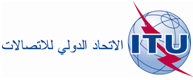 الجلسة العامةالإضافة 8
للوثيقة 24(Add.21)-A20 سبتمبر 2019الأصل: بالإنكليزيةمقترحـات مشتركـة مقدمة من جماعة آسيا والمحيط الهادئ للاتصالاتمقترحـات مشتركـة مقدمة من جماعة آسيا والمحيط الهادئ للاتصالاتمقترحات بشأن أعمال المؤتمرمقترحات بشأن أعمال المؤتمر‎‎‎‎‎‎‎‎‎‎‎‎بند جدول الأعمال (8.1.9)1.9‎‎‎‎‎‎‎‎‎‎‎‎بند جدول الأعمال (8.1.9)1.9